PROJECT APPROVAL FORM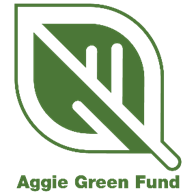 For Proposed Aggie Green Fund ProjectsInstructions:To complete this form, first save it to your computer and name it ProjectTitle_YourName.docx. Once you have all appropriate fields filled out, be prepared to load a scanned copy into WizeHive.By signing this form, I confirm that the project contact(s) has discussed this project with me and that (check all that apply):NOTE: Projects that will require Council for the Built Environment (CBE) approval MUST obtain the support of a Campus Project Partner who has checked Box 3, at a minimum.Project Title:Project Contact(s):Project Approver:Within my area(s) of jurisdiction, I approve this project’s implementation as proposed.Team Member:I agree to be part of the project team and to assist with project implementation.Campus ProjectPartner:I represent a recognized campus entity that commits to assist with project implementation and to provide any support required for ongoing project upkeep, including provision of maintenance, expense, time, and labor resources as needed.Name:Title:Department/Organization:E-mail Address:Signature:Date:Additional Notes: